CURRICULUM VITAEPERSONAL DETAILSMAJOR ASSIGNMENT/PROFESSIONAL EXPERIENCESMay 2012 to Present    :     6th EmploymentPT BESMINDO MATERI SEWATAMAa local Company which is doing business in the Oil & Gas  in Indonesia since 2009 (Drilling & Work Over), Business partner of Chevron (SMO) SumateraPosition                          :     IS&T ConsultantReporting directly to General ManagerDuties	:	Building, Development & Maintains the ERP System 		(Enterprise Resource Plan) : HR&D, Payroll, Warehouse, 		Asset, Transport, Maintenance, Operation, HES, FinanceEnvironmentServer : Ubuntu, Windows ServerDatabase : MySQLOS: Windows 7/8, Vista, XP, Application :  Web Developer/web Design (Microsoft Frontpage 2003, Microsoft WebMatrix3, Notepad++, PHP), Ms. Office 2010, Photoshop, XAMPP etcConvert to Dot NET EnvironmentMay 2007 to 2012    :     5th EmploymentPT MUSICA STUDIOS a local Company which is doing business in the recording industry in Indonesia since 1976. Position                          :     Digital Content StaffReporting directly to Managing Director Duties	:	Maintains and organizes the Digital system EnvironmentWindows 7, Vista, XP, Web Developer/web Design (MS. Frontpage 2000, PHP), Ms. Office 2010, Multimedia: Macromedia Cold Fusion MX, Flash MX,  Director MX, Dreamweaver, Swift3D, Photoshop.May 2001 to 2006     :        4th EmploymentPT BMG . a US-Multinational Company which is doing business in the recording industry in  since 1992. 75% shares are owned by BMG Company –  and 25% shares owned by local partner.  Position                          :     IS&T Supervisor (Information System & Technology)Reporting directly to Finance Director, ManagingDirector and Head Quarterly office (Guetersloh-)Duties	:	Maintains and organizes the Company IS&T system 	environment, including server maintenance, email server, data server and backup procedures daily basis. Support for Finance Dept. system (ACCPAC).	Maintains, analyze, editing and controlled Sales data (daily) with Oracle, MS SQL Server 2000, MS Access, Excel and SPIDeR (a local distribution system) and  create sales report and send to Head Quarter  Office (Guetersloh – Germany). Create Quarterly Inventory Report (QIR) every 3 months.EnvironmentWindows98/NT/ME/2000/XP, Oracle, MS-SQL Server 2000, MS-Exchange 2000, MS Access, Citrix Metaframe, ACCPAC, PBX, Billing System, Web Developer/web Design (MS. Frontpage 2000, ASP), LAN (client-Server), Tape Backup Media, Ms. Office 2003, LAN and Leased line, VPN (Virtual area network). Multimedia: Macromedia Cold Fusion MX, Flash MX,  Director MX, Dreamweaver, Swift3D, Photoshop.Jan 2000 to May 2001  :     3rd EmploymentPT. SKILL a Local Company which is doing business in the System Integration at . Position                          :     Technical Engineer.Reporting directly to Project Manager & MarketingManagerDuties	:	Supporting the projects (build infrastructure from zero, 		Installation, Troubleshooting service for clients), after 		sales Services.EnvironmentWindows98/NT/ME/2000/XP, Linux, MS Office 2000, VISIO, MS Project, Cables (Fiber optic, UTP), waveLAN, Router, PC and Server. July 1999 to Jan 2000  :    2nd Employment                                             PT. Caltex Pacific                                                a US Multinational Company which is doing business in  Oil Industry. Position                         :      Ground Truthing (TEEMS) – GIS Team                                             Reporting directly to Head of  Project.Duties	:	Collecting data in field with team (5 persons) ,  		Processing /add data in Database., Analyze data for 		Accurate.EnvironmentUNIX,Windows98/NT/ME/2000/XP, MS Office 98, GPS instrument, Thermal Camera.Dec 1998 to July 1999 :    1st Employment.                                               , .                                             UPT Computer manage database in  and network all Departement and as consultant of database and infrastructure for other company in Riau. UPT Computer have 2000 user (Student, lecturer, employees, and general). Networking physical using Fiber Optic and UTP cable, and wireless for Internet.  The work system are grouped by five division, networking, database, hardware/software, web and education & trainingPosition                          :     Head Database & Statistic Division  Deputy of Director. Reporting directly to the Director.Duties	:	Head of Database and Statistic Division, Managing the 		database system and statistic for UPT Komputer 		() and University and database system 		for other company as consultant and instructor.  EnvironmentLinux,Windows98/NT/ME/2000/XP, SPSS, MS Office 97, Fiber optic, Internet, PABX.PROJECTSTRAINING & CERTIFICATIONEDUCATIONREFERENCES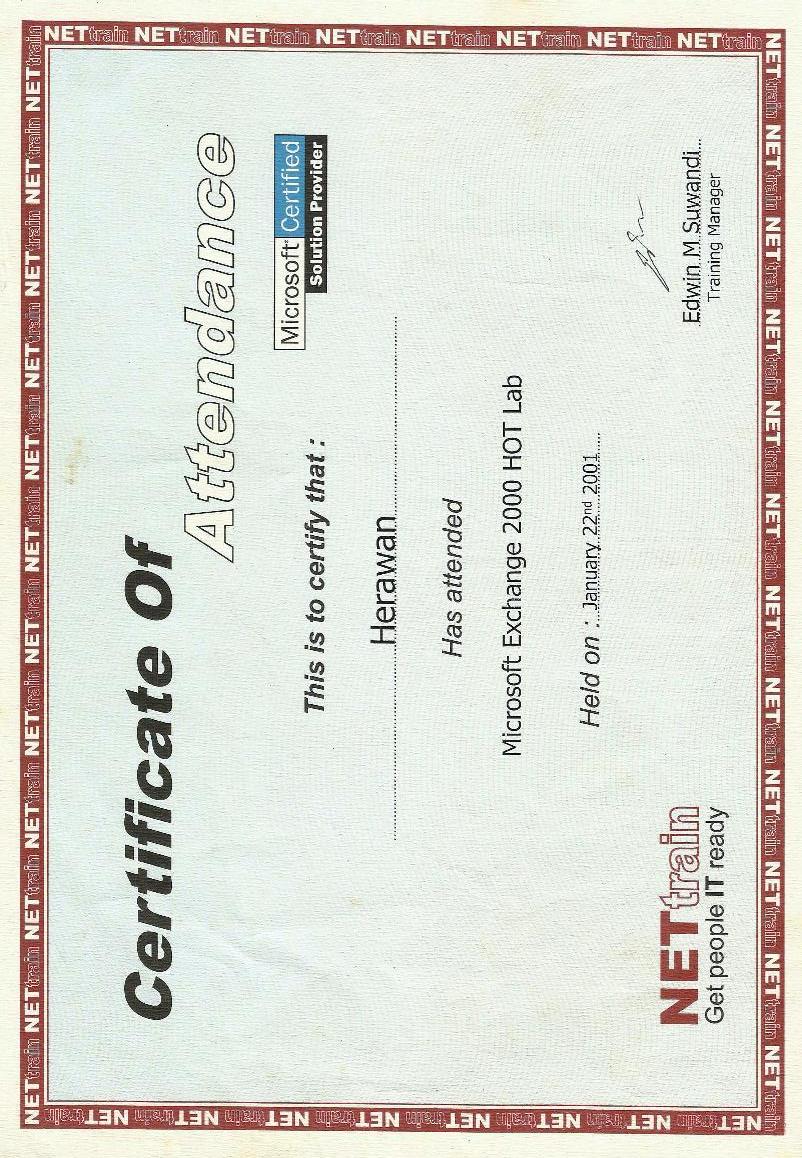 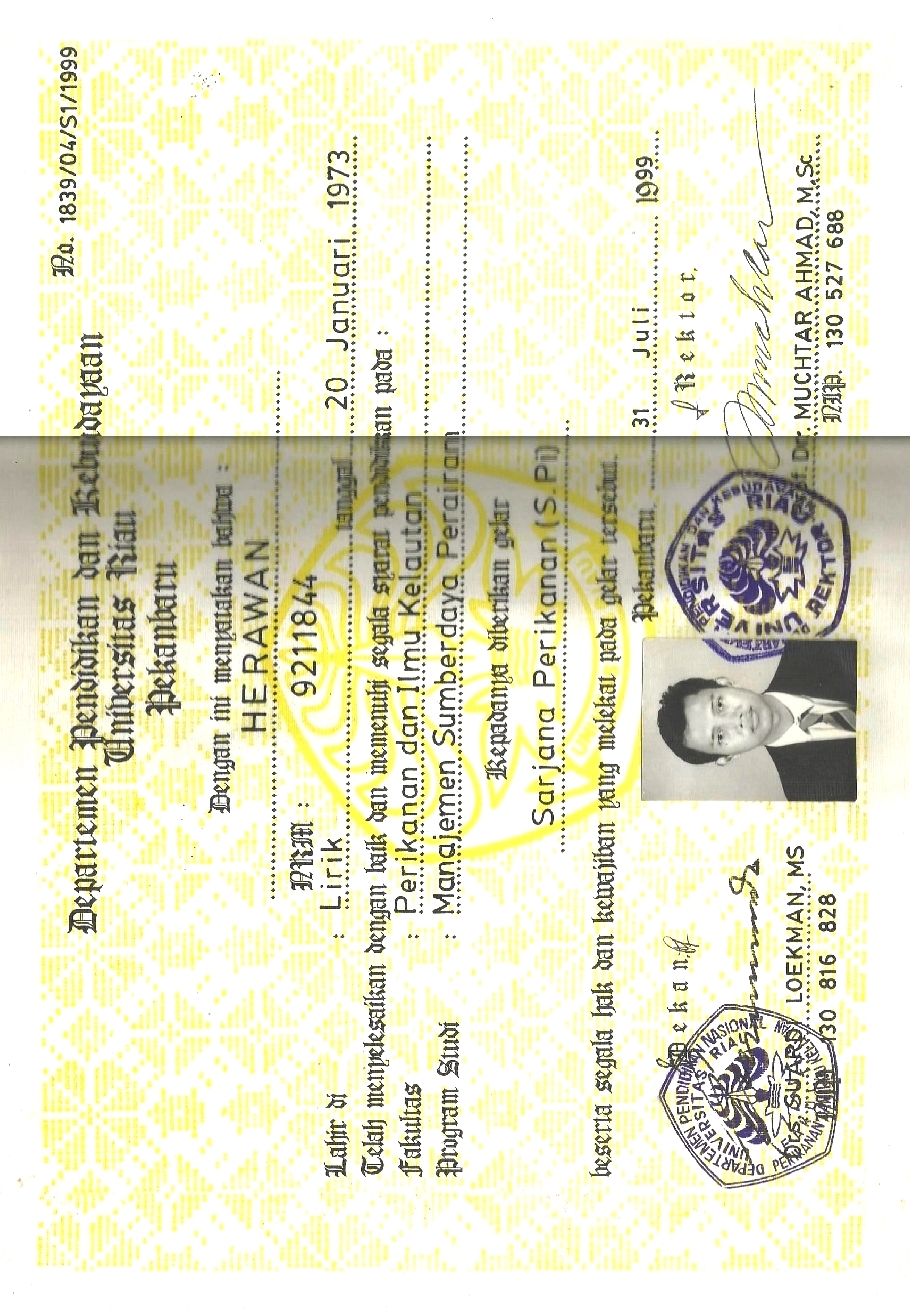 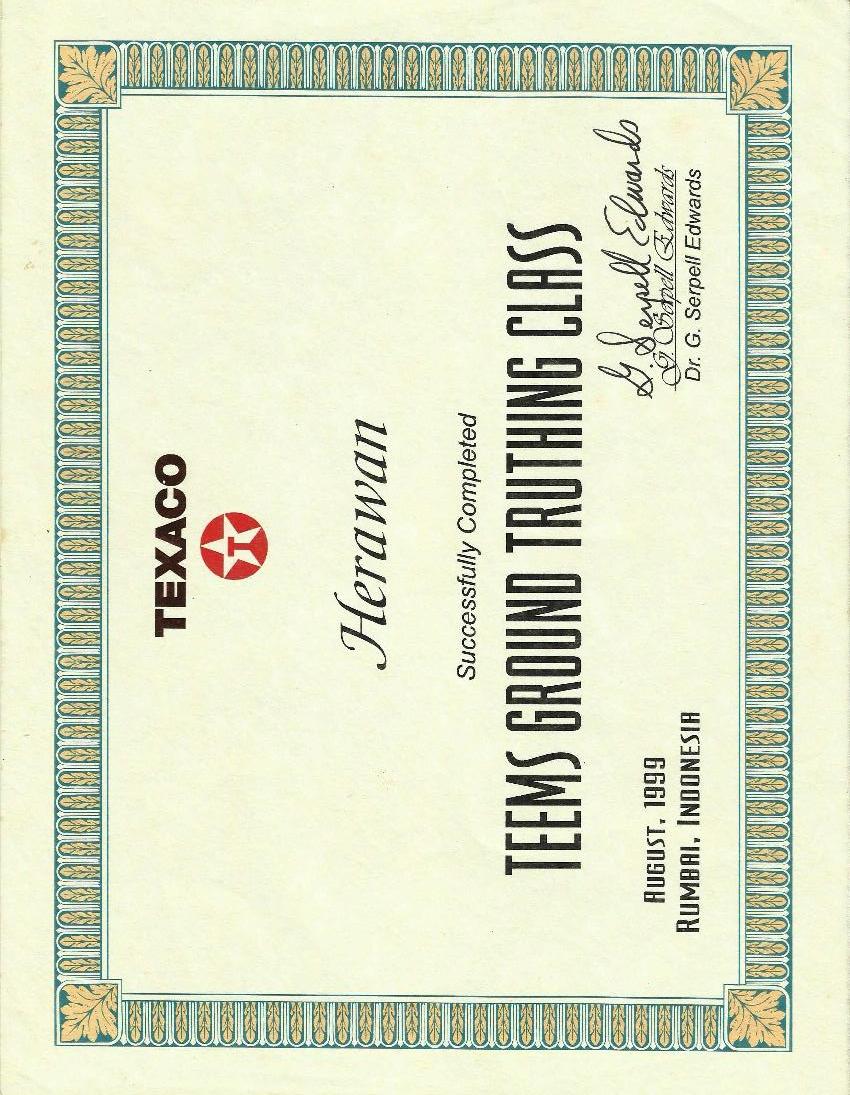 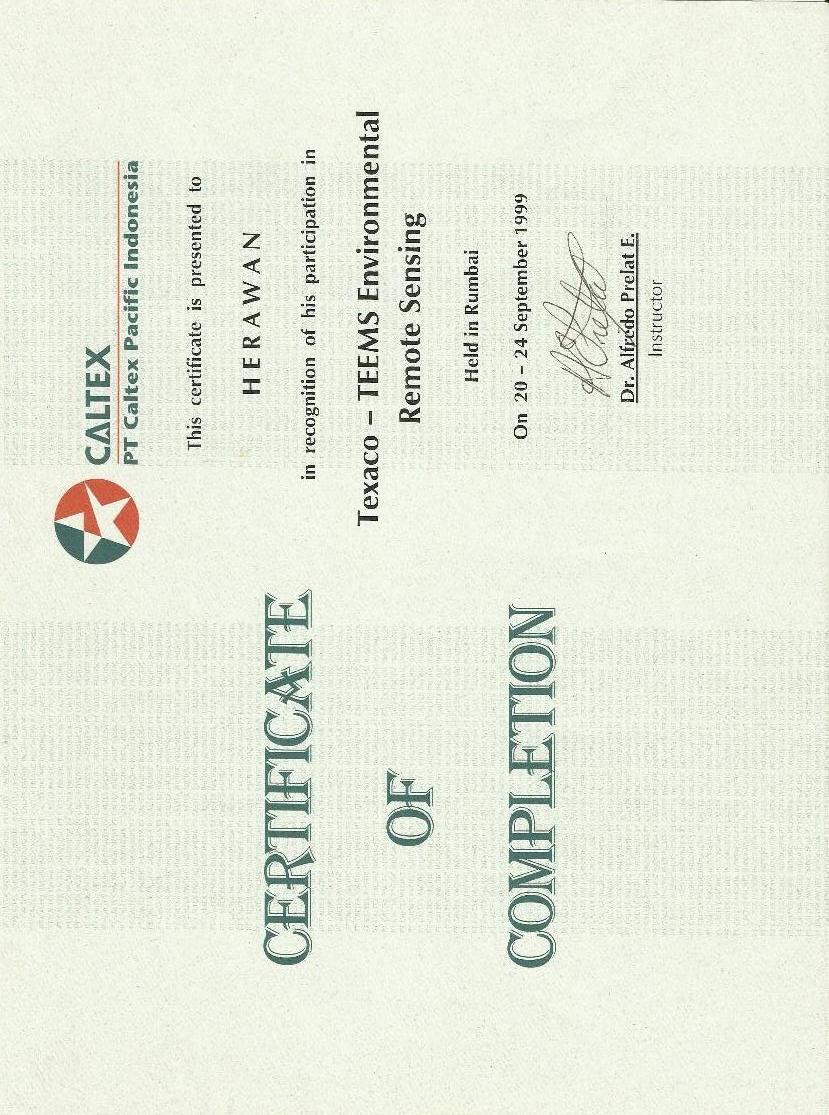 Name: Herawan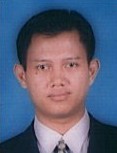 Date of Birth: January 20, 1973 / Lirik - RiauMarital Status: MarriedEducation: Bachelor degree (S1)Languages:  / EnglishReligion: Islam(Mobile) Phone: +62 081286596977Email:  herawanz@gmail.comMarch 2012Building  Apotik Information System (All Modules) : PHP + MySql ServerAgustus 2011Building  Hospital Information System (All Modules) : PHP + MySql ServerNovember 2010Building  Laboratory Information System : PHP + MySql ServerOctober 2004Work as team leader, migration data from Cold Fusion system to Net Framework, database in MS SQL Server 2000.February  2000Work as designer dan building database in Batam Project. Batam Project building and managing Networking (LAN, WAN, intranet  and internet) and  database system to Kantor Walikota BATAM with 4 other member in database team.September 2000QUE Project. Work as Supervisor  and Engineer. installation Networking (LAN, WAN, intranet  and internet) to nine University. November 2000Olympic Project. Work as Supervisor  installation Backbone (LAN with Fiber Optic). LocationYearProgramInstructureLintas Arta University2013Cloud for BusinessLintas Arta TeamBMG Music June 2001Hot Lab Training AccPacAccPac  Net Train (Roxy Mas)January 2001Hot Lab Training Ms. Exchange 2000Net Train Team Cisco October2000Aironet 340 (Wireless Network Connection)Cisco Team COMPAQ IndonesiaNovember2000SCO Unixware 7 Networking & Non Stop Cluster TrainingCOMPAQ Team Indonesia-SingaporeIntel October2000Intel VPN and Router  TrainingMoehadi Liang, PekanbaruJune2000Installation of Fiber OpticPT.SKILL Crew & Staff PUSKOM of Riau, PekanbaruJune 2000Course of Analitycal Hierarcy Process for  Leader & Staff LeaderUNRI Team of Riau, PekanbaruDecember1999Short course/training About ArcView -GIS SoftwareDr.G.Serpell Edwards(Remote Sensing Team Texaco Inc, Houston) of Riau, PekanbaruOctober 1999Short course/training about Data ManagementAgus Hernandianto, (Schlumberger GeoQuest- )Victor Lunar (Schlumberger GeoQuest Caltex Operation)Teddy Abrian(IT PT Caltex Pacific )Caltex- RumbaiRiauSeptember 1999TEEMS Environmental Remote Sensing  and GISDr. Alfredo Prelat E.( and Senior Scientist at Texaco Inc) of Riau, PekanbaruJanuary 1999Training and Installation Server Linux)Ir. Effendy Kho (Director of Indonet -Riau) of Riau, PekanbaruDecember 1998Web Design with HTML TrainingErwin Nurwihatman, SSi, Mkom(Managing Director PT. Capella Sumber Intranet) (S1)Pekanbaru – Riau1992 – 1999G.Serpell Edwards,Remote Sensing Team-GeologistTexaco Inc.3901 Briarpark, Gumilang RamadhanManaging Director PT BMG Wisma Aldiron DirgantaraJl. Gatot Subroto Kav 72 - 